						FORM 10 E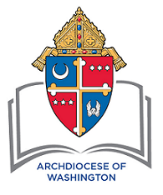 Plan de Adaptaciones en Escuelas CatólicasESCUELAS CATÓLICAS DE LA Arquidiócesis de WashingtonNombre de la escuela:      Persona que completa el formulario:      Año escolar:      Fecha:      Nombre del alumno (Apellido, nombre, inicial 2º nombre):      Sexo: Masculino  Femenino  Grado:       Fecha de Nacimiento (Mes/día/año):      Maestro Asignado:      Otros maestros para recibir el CAP:      Distrito escolar de origen del estudiante:      Nombre del Estudiante:      			Grado:      				Fecha:      Las que siguen son adaptaciones típicas que las escuelas deben implementar para los alumnos que tienen documentación de respaldo adecuada. Salvo indicación en contrario, todas las adaptaciones deberán hacerse en todas las materias y por todos los maestros. Este plan de Adaptaciones se escribe por las siguientes razones:      EvaluacionesPermita tiempo extra para completar la prueba (Especifique la cantidad) 25%  50%  100% ) Permitir la asistencia del maestro para tomar exámenes Recordatorio para revisar las direcciones Releer: explicar las instrucciones Verifique que se hayan intentado todos los elementos del examen Leer en voz alta: especifique temas       Permitir seguimiento oral Otro: especifique       Modificar las respuestas de ensayos/párrafos en las pruebas Aceptar organizadores gráficos Aceptar respuestas dictadas Otro: especifique       Sin penalización por ortografía en las áreas de contenido Pruebas en grupos pequeños Entorno de prueba alternativo: especifique       El estudiante puede usar un diccionario de inglés/idioma nativo Estudiante repetir/reformular instrucciones  Permitir que el estudiante lea el contenido de la prueba en voz alta Permitir uso de tecnología: especifique       Proporcionar banco de palabras No usar hojas de relleno en burbuja Puede escribir directamente en todas las pruebas Proporcionar un Scribe Adaptaciones estandarizadas para exámenes NWEA Map Growth: especifique       HSPT: especifique       Punto de referencia: especifique       Fe y conocimiento: especifique       Otro Especificar      Instrucción Ajustar las tareas asignadas Cantidad: especifique       Formato: especifique       Tiempo: especifique       Especifique asignatura permitida       Cuaderno de tareas firmado por el maestro/padre todos los días Asignaciones de tareas enviadas por correo electrónico a padres/estudiantes Deberes enviados electrónicamente Dividir el trabajo en segmentos más pequeños Dar tiempo extra para completar tareas/asignaciones No volver a copiar frases Proporcionar instrucciones escritas para todas las tareas Menor énfasis en la escritura a mano (puede imprimirse o usar un procesador de texto) Simplificar instrucciones de varios pasos Permitir el uso de audiolibros Permitir que el alumno lea en voz alta Permitir el uso de tecnología de voz a texto/texto a voz Permitir el uso de un corrector ortográfico Permitir el uso de una calculadora Permitir el uso de tablas de suma y/o multiplicación Permitir el uso de otras tecnologías de asistencia: especifique       Permitir el uso del diccionario de inglés/idioma nativo Proporcionar copias de notas o plantillas para tomar notas Listas de verificación de organización/procedimiento Proporcionar guía de estudio: especifique cuándo se proporcionará       Reducir la copia desde la pizarra Proporcionar un Scribe Instrucción en grupos pequeños: especifique       Letra grande Proporcione lecturas según sea necesario: especifique       Usar elementos visuales: especifique       Emparejar con el idioma del hogar: especifique       Proporcionar tiempo de espera Usar un temporizador Comprobar la comprensión Otro: especifique      Comportamiento Se dará una advertencia clara al estudiante antes de que se entregue la consecuencia. Procedimiento de derivación conductual alternativo: especifique       Permitir que el estudiante se pare a veces mientras trabaja Desarrolle señales no verbales ("señales secretas") para ayudar al estudiante a mantenerse concentrado en la tarea: especifique       Aumentar las oportunidades de movimiento legítimo: especifique       Plan de comportamiento especializado para este comportamiento: especifique       Se le enseñará al estudiante técnicas de autocontrol: especifique       El estudiante puede tener un artículo específico en su mano: especifique       Listas de verificación de comportamiento Usar un temporizador Otro: especifique      Ambiente Asiento preferencial: especifique       Adaptaciones en uniforme: especifique       Escritorio/asiento: especifique       Sensorial: especifique       Escritura: especifique       Otro: especifique      ¿Alguna de estas adaptaciones cambia el plan de estudios que se le está enseñando al niño y/o las expectativas de lo que se aprenderá? Sí  No Si alguno de los anteriores se marcó sí, esto puede no ser un ajuste, sino una modificación. En ese caso, el niño necesita una meta anual escrita en un ICEP.Indique cómo se medirá el éxito de las adaptaciones anteriores. Enumere puntos de referencia y herramientas específicos para medir el éxito:     ¿Cuándo se revisará este plan de adaptaciones?      La siguiente lista contiene apoyos típicos que los niños que necesitan adaptaciones y/o modificaciones en la escuela a menudo necesitan de sus padres en el hogar. El propósito de documentar estos apoyos es enfatizar la necesidad crítica de una asociación entre el hogar y la escuela para que los niños se desempeñen al máximo. Los padres deben comprender claramente cuál de los siguientes elementos considera la escuela que es más esencial para el éxito de su hijo en la escuela.Soporte académico El niño leerá con los padres todas las noches durante       minutos Los padres verificarán la calidad de la tarea Los padres apoyarán una rutina constante de tareas/estudios Los padres supervisarán la tarea/rutina de estudio Los padres se asegurarán de que su hijo asista a la escuela con regularidad Los padres se asegurarán de que su hijo llegue a la escuela a tiempo Los padres mantendrán una comunicación regular con el maestro/la escuela. Especifique       Otro: especifique      Apoyo conductual Los padres trabajarán con la escuela para desarrollar e implementar un plan de apoyo al comportamiento Otro: especifique      Salud/Gestión de medicamentos Los padres informarán a la escuela de los cambios de medicamentos Los padres se asegurarán de que el niño tome la medicación en casa El niño tiene visitas regulares de seguimiento con personal médico para controlar la efectividad de los medicamentos y otras condiciones relacionadas con la salud: especifique       Los padres proporcionarán a la escuela los medicamentos que deben administrarse en la escuela junto con la documentación de respaldo Otro: especifique      Apoyo organizacional Los padres ponen sus iniciales en el cuaderno de tareas diariamente Los padres supervisan regularmente la limpieza de la mochila Los padres revisan la próxima rutina diaria con el niño todos los días antes de la escuela Otro: especifique      Desarrollo de habilidades sociales Los padres fomentarán oportunidades de juego para el niño que refuercen la socialización apropiada para su edad Otro: especifique      Otros: especifique      El propósito de este Plan de Adaptaciones en Escuelas Católicas (CAP, por sus siglas en inglés) es documentar las adaptaciones razonables que la escuela católica arquidiocesana mencionada a continuación se esforzará por ofrecer al alumno que las necesite. Aquellos alumnos que necesiten instrucción académica especializada, modificaciones en los contenidos curriculares o modificaciones en las evaluaciones deberán completar un Plan de Educación Católica Personalizada (ICEP, por sus siglas en inglés) en lugar de este formulario.Información sobre el alumnoInformación sobre el alumnoInformación sobre el alumnoInformación sobre el alumno Información de respaldo para las adaptacionesLas escuelas católicas arquidiocesanas reciben niños con necesidades especiales y pueden introducir adaptaciones razonables para los alumnos con dichas necesidades en algunas circunstancias. Sin embargo, los padres deben proporcionar información actualizada y exacta sobre las necesidades del alumno para ayudar a las escuelas a determinar si las adaptaciones son posibles.  Sírvase marcar las evaluaciones o determinaciones provistas por los padres para fundamentar la necesidad del alumno de contar con adaptaciones e incluya las fechas de estas.☐ Evaluación médica (con fecha:      )☐ Evaluación psico-educativa (con fecha:      )	☐ Evaluación del habla y el lenguaje (con fecha:      )☐ Evaluación de idioma inglés identificada bajo Título III (Aprendizaje de Idioma Inglés [ELL, por sus siglas en inglés]) (con fecha:      )☐ Evaluación de terapia ocupacional (con fecha:      )☐ Evaluación de visión y escucha (con fecha:      )☐ Otras evaluaciones: Especifique:       (con fecha:      )Diagnóstico / identificación primaria:       Información de evaluación educativa y/o ELL pertinente:      Registros escolares revisados:      Resultados de las pruebas estandarizadas (indique la fecha y los puntos importantes):¿Tiene el estudiante un Plan de Servicio vigente? Si        No         Date of plan:      Experiencia educativa / AntecedentesEscuelas anteriores a las que asistió el alumno/a:      ¿Repitió?  Sí  No  Si la respuesta es afirmativa, grado(s) que repitió:      ¿Ausencias o llegadas tarde últimamente?      ¿Hay antecedentes sobre ausencias o llegadas tarde repetitivamente? Si  No  Si la respuesta es positiva por favor describa:      ¿Antecedentes de deficiencias académicas? (pasados o presentes)      ¿Antecedentes de problemas de comportamiento? (pasados o presentes)      Otra información pertinente, incluyendo familia, historia clínica, etc.      Maestros que completan este plan:Nombre:      Nombre:      Nombre:      Nombre:      Nombre:      Nombre:      Personas que completan este plan:Nombre y cargo                                                                                      Firma y fecha________________________________                                                _________________________________Nombre y cargo                                                                                     Firma y fecha_________________________________                                             __________________________________Nombre y cargo                                                                                     Firma y fecha_________________________________                                             __________________________________Nombre y cargo                                                                                     Firma y fecha_________________________________                                             __________________________________ADAPTACIONESResponsabilidades de los padres o tutoresAceptación de los padres o tutoresAceptación de los padres o tutoresAceptación de los padres o tutoresNombre y Apellido de los padres o tutores: _________________________________________________________Por medio de la presente confirmo que he leído y revisado este Plan de Acomodaciones y acepto sus términos. Entiendo y reconozco la Política de Escuelas Católicas de la Arquidiócesis de Washington 3515, que establece que la decisión final de admisión y reinscripción de cualquier estudiante recae en el director. Entiendo y reconozco que los directores de las escuelas católicas considerarán detenidamente la admisión de estudiantes con necesidades especiales, pero no están obligados a admitir, volver a inscribir o continuar con la inscripción de estudiantes cuyas necesidades no puedan satisfacerse razonablemente. Entiendo y reconozco que las escuelas católicas pueden aceptar estudiantes con discapacidades si la escuela puede satisfacer sus necesidades con acomodaciones razonables. Entiendo que debido a que las escuelas católicas no reciben ninguna ayuda federal o estatal directa para atender a todo tipo de estudiantes con discapacidades, existen algunas necesidades que las escuelas católicas tal vez no puedan satisfacer.Entiendo y reconozco que cuando elijo una escuela católica para mi hijo, estoy perdiendo el derecho a "FAPE", la educación pública gratuita y apropiada que las escuelas públicas deben brindar. Entiendo y reconozco que mientras mi hijo asiste a una escuela católica, él o ella puede ser elegible para recibir servicios directos de la agencia educativa local (del distrito escolar público), y trabajaré con esa LEA, si surge la necesidad, para obtener estos servicios.Este Plan de adaptaciones católicas enumera las acomodaciones razonables que la escuela se esforzará por proporcionar a mi hijo. Entiendo y reconozco que queda totalmente a discreción del director determinar si la escuela puede continuar brindando estas adaptaciones y puede determinar que la escuela ya no puede satisfacer las necesidades de mi hijo. Confirmo que, en el momento de la admisión, proporcioné todas las evaluaciones y documentos de evaluación pertinentes a la Escuela para describir las necesidades educativas específicas de mi hijo, y continuaré brindando la documentación actual de las pruebas y evaluaciones a medida que estén disponibles.Nombre y Apellido de los padres o tutores: _________________________________________________________Por medio de la presente confirmo que he leído y revisado este Plan de Acomodaciones y acepto sus términos. Entiendo y reconozco la Política de Escuelas Católicas de la Arquidiócesis de Washington 3515, que establece que la decisión final de admisión y reinscripción de cualquier estudiante recae en el director. Entiendo y reconozco que los directores de las escuelas católicas considerarán detenidamente la admisión de estudiantes con necesidades especiales, pero no están obligados a admitir, volver a inscribir o continuar con la inscripción de estudiantes cuyas necesidades no puedan satisfacerse razonablemente. Entiendo y reconozco que las escuelas católicas pueden aceptar estudiantes con discapacidades si la escuela puede satisfacer sus necesidades con acomodaciones razonables. Entiendo que debido a que las escuelas católicas no reciben ninguna ayuda federal o estatal directa para atender a todo tipo de estudiantes con discapacidades, existen algunas necesidades que las escuelas católicas tal vez no puedan satisfacer.Entiendo y reconozco que cuando elijo una escuela católica para mi hijo, estoy perdiendo el derecho a "FAPE", la educación pública gratuita y apropiada que las escuelas públicas deben brindar. Entiendo y reconozco que mientras mi hijo asiste a una escuela católica, él o ella puede ser elegible para recibir servicios directos de la agencia educativa local (del distrito escolar público), y trabajaré con esa LEA, si surge la necesidad, para obtener estos servicios.Este Plan de adaptaciones católicas enumera las acomodaciones razonables que la escuela se esforzará por proporcionar a mi hijo. Entiendo y reconozco que queda totalmente a discreción del director determinar si la escuela puede continuar brindando estas adaptaciones y puede determinar que la escuela ya no puede satisfacer las necesidades de mi hijo. Confirmo que, en el momento de la admisión, proporcioné todas las evaluaciones y documentos de evaluación pertinentes a la Escuela para describir las necesidades educativas específicas de mi hijo, y continuaré brindando la documentación actual de las pruebas y evaluaciones a medida que estén disponibles.Nombre y Apellido de los padres o tutores: _________________________________________________________Por medio de la presente confirmo que he leído y revisado este Plan de Acomodaciones y acepto sus términos. Entiendo y reconozco la Política de Escuelas Católicas de la Arquidiócesis de Washington 3515, que establece que la decisión final de admisión y reinscripción de cualquier estudiante recae en el director. Entiendo y reconozco que los directores de las escuelas católicas considerarán detenidamente la admisión de estudiantes con necesidades especiales, pero no están obligados a admitir, volver a inscribir o continuar con la inscripción de estudiantes cuyas necesidades no puedan satisfacerse razonablemente. Entiendo y reconozco que las escuelas católicas pueden aceptar estudiantes con discapacidades si la escuela puede satisfacer sus necesidades con acomodaciones razonables. Entiendo que debido a que las escuelas católicas no reciben ninguna ayuda federal o estatal directa para atender a todo tipo de estudiantes con discapacidades, existen algunas necesidades que las escuelas católicas tal vez no puedan satisfacer.Entiendo y reconozco que cuando elijo una escuela católica para mi hijo, estoy perdiendo el derecho a "FAPE", la educación pública gratuita y apropiada que las escuelas públicas deben brindar. Entiendo y reconozco que mientras mi hijo asiste a una escuela católica, él o ella puede ser elegible para recibir servicios directos de la agencia educativa local (del distrito escolar público), y trabajaré con esa LEA, si surge la necesidad, para obtener estos servicios.Este Plan de adaptaciones católicas enumera las acomodaciones razonables que la escuela se esforzará por proporcionar a mi hijo. Entiendo y reconozco que queda totalmente a discreción del director determinar si la escuela puede continuar brindando estas adaptaciones y puede determinar que la escuela ya no puede satisfacer las necesidades de mi hijo. Confirmo que, en el momento de la admisión, proporcioné todas las evaluaciones y documentos de evaluación pertinentes a la Escuela para describir las necesidades educativas específicas de mi hijo, y continuaré brindando la documentación actual de las pruebas y evaluaciones a medida que estén disponibles.Firma del padre/la madre o el/la tutor(a): ______________________________Fecha: _________________________